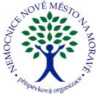 Objednávka č. 1005/2023/TO
(vydaná)Datum dodání:Způsob dodání:Předmět: Nástroj pro COS4 ks Kleště žralok 828.051 viz foto80 000,00 Kč bez DPH, 96 800,00 s DPHVyřizuje: Jitka ProkopováTel.: XXXXMobil: XXXXFax.: XXXXE-mail: XXXXDodavatel potvrzením objednávky výslovně souhlasí se zveřejněním celého textu této objednávky a cenové nabídky dodavatele (přesahuje-li částku50.000,- Kč bez DPH) v informačním systému veřejné správy - Registru smluv dle z.č. 340/2015 Sb. Smluvní strany se dohodly, že zákonnou povinnost dle § 5 odst. 2 zákona o registru smluv splní objednatel.N09PSObjednavka_RPTEXT0214.02.2024 9:50:56Strana:1/1Objednatel:Nemocnice Nové Město na Moravě, příspěvková organizaceŽďárská 610592 31 Nové Město na MoravěIČO: 00842001DIČ:CZ00842001Dodavatel:MGVIVA a.s.Veleslavín, Křenova 438/3162 00 PrahaIČO: 17321611DIČ: CZ17321611Datum vystavení objednávky:28.11.2023Místo dodání:Nemocnice Nové Město na Moravě, příspěvková organizace